27 декабря 2016 года                                ж.д.ст.Плавица                                        №282«Об утверждении муниципального задания на оказание муниципальныхуслуг на 2017-2019г.г.  по МАУ «Богородицкийфизкультурно-оздоровительный комплекс».    В соответствии с постановлением администрации сельского поселения Богородицкий сельсовет Добринского муниципального района Липецкой области Российской Федерации от 19.11.2015г.№107/1 об утверждении Положения  о порядке формирования муниципального задания на оказание муниципальных услуг (выполнение работ) в отношении муниципальных учреждений и финансового обеспечения выполнения муниципального задания, на основании постановления «Об утверждении ведомственного перечня муниципальных услуг и работ, оказываемых и выполняемых муниципальными учреждениями сельского поселения Богородицкий сельсовет от 15.09.2015г.№89 постановляю:1.Считать утратившим силу постановление администрации сельского поселения Богородицкий сельсовет Добринского муниципального района Российской Федерации от 25.12.2015г.№136 с 01.01.2017 года.2.Утвердить муниципальное задание на оказание муниципальных услуг и работ по МАУ «Богородицкий физкультурно-оздоровительный комплекс» в соответствии с приложением. 3.Настоящее постановление вступает в силу с 01.01.2017 года.4.Контроль за исполнением настоящего постановления оставляю за собой.Глава администрации сельскогоПоселения Богородицкий сельсовет:                                              Овчинников А.И.                                                                             УТВЕРЖДАЮ                                                                                   Руководитель                                                                                                Администрация сельского поселения Богородицкий                                                                                                     сельсовет Добринского муниципального района                                                                                                 Липецкой области Российской Федерации_________                                                                                                                 (наименование органа, осуществляющего функции и                                                                                                             полномочия учредителя, сельского муниципального учреждения)                                                                                    Глава администрации   __________         Овчинников А.И.____                                                                                                      (должность)                    (подпись)             (расшифровка подписи)                                                                                     "27_" декабря__ 2016 г.На 2017 год и на плановый период 2018 и 2019 годов  Часть 1. Сведения об оказываемых муниципальных услугах <2>                       Раздел _________допустимые  (возможные)  отклонения  от  установленных показателей качества муниципальной  услуги,   в   пределах  которых  муниципальное3.2. Показатели, характеризующие объем муниципальной услуги:допустимые  (возможные)  отклонения  от  установленных показателей качества муниципальной  услуги,   в   пределах  которых  муниципальное 4.  Нормативные  правовые  акты, устанавливающие размер платы (цену, тариф) либо порядок ее (его) установления:5. Порядок оказания муниципальной услуги5.1.    Нормативные    правовые   акты,   регулирующие   порядок   оказания муниципальной услуги______________________________________________________________________________________________________________________________                                                            (наименование, номер и дата нормативного правового акта)5.2.  Порядок  информирования  потенциальных  потребителей  муниципальной услуги:Часть 2. Сведения об оказываемых   муниципальных услугах                                            Раздел 1 допустимые  (возможные)  отклонения  от  установленных показателей качества муниципальной   услуги,   в   пределах  которых  муниципальное3.2. Показатели, характеризующие объем работы:допустимые  (возможные)  отклонения  от  установленных показателей качества муниципальной   услуги,   в   пределах  которых  муниципальное           Часть 3. Прочие сведения о муниципальном задании:  Основания для досрочного прекращения выполнения муниципального задания: Ликвидация или реорганизация учреждения.Исключение муниципальной услуги из ведомственного перечня муниципальных услуг.Приостановление (прекращение) полномочий по оказанию муниципальной услуги.Иные случаи, влекущие за собой невозможность оказания муниципальной услуги._____________________________________________________________________________________Иная  информация,  необходимая для выполнения (контроля за выполнением) муниципального задания: информационные стенды, рекламные щиты, объявления, календарный план проведения спортивных мероприятий, план работы._____________________________________________________________________________________3. Порядок контроля за выполнением муниципального задания4.Требования к отчетности о выполнении муниципального задания:    Предоставление отчетности о выполнении  муниципального задания главному распорядителю средств бюджета сельского поселения в соответствии с требованиями, установленными в муниципальном задании.4.1.  Периодичность  представления  отчетов  о  выполнении муниципального задания:                           2 раза в год(1 раз в полугодие) 4.2. Сроки представления отчетов о выполнении муниципального  задания:                                                до 15 числа месяца следующего за отчетным периодом_4.3.Иные требования к отчетности о выполнении муниципального  задания:                            размещение в информационно-телекоммуникационной сети «Интернет» на официальном сайте (www.bus.gov.ru) и на официальном сайте сельского поселения.5. Иные показатели, связанные с выполнением муниципального  задания, _____________________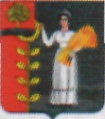 ПОСТАНОВЛЕНИЕАдминистрации сельского поселения Богородицкий сельсовет Добринскогомуниципального района Липецкой области Российской ФедерацииМУНИЦИПАЛЬНОЕ ЗАДАНИЕ № КодыНаименование сельского муниципального учреждения(обособленного подразделения)   Муниципальное автономное учреждение  «Богородицкий физкультурно-оздоровительного комплекса»_____________________________________________________________________________________________________Форма поОКУД0506001Виды деятельности сельского муниципального учреждения(обособленного подразделения)Дата27.12.2016_Физкультурно-оздоровительные и спортивные мероприятия, архивное дело ______________________по сводному реестру30__________________________________________________________по ОКВЭД___________________________________________________________по ОКВЭДВид сельского муниципального учреждения: Деятельность спортивных объектов___________________________________________________________(указывается вид сельского муниципального учреждения из базового (отраслевого) перечня)по ОКВЭД93.111. Наименование муниципальной услуги __________________________________________________________________________________Уникальный номер по базовому (отраслевому) перечню2. Категории потребителей муниципальной услуги ____________________________________________________________________________________________________________________________________Уникальный номер по базовому (отраслевому) перечню3. Показатели, характеризующие объем и (или) качество муниципальной услуги:3. Показатели, характеризующие объем и (или) качество муниципальной услуги:3. Показатели, характеризующие объем и (или) качество муниципальной услуги:4. Показатели, характеризующие качество муниципальной услуги <3>:4. Показатели, характеризующие качество муниципальной услуги <3>:4. Показатели, характеризующие качество муниципальной услуги <3>:Уникальный номер реестровой записиПоказатель, характеризующий содержание муниципальной услугиПоказатель, характеризующий содержание муниципальной услугиПоказатель, характеризующий содержание муниципальной услугиПоказатель, характеризующий условия (формы) оказания муниципальной услугиПоказатель, характеризующий условия (формы) оказания муниципальной услугиПоказатель качества муниципальной услугиПоказатель качества муниципальной услугиПоказатель качества муниципальной услугиЗначение показателя качества муниципальной услугиЗначение показателя качества муниципальной услугиЗначение показателя качества муниципальной услугиУникальный номер реестровой записиПоказатель, характеризующий содержание муниципальной услугиПоказатель, характеризующий содержание муниципальной услугиПоказатель, характеризующий содержание муниципальной услугиПоказатель, характеризующий условия (формы) оказания муниципальной услугиПоказатель, характеризующий условия (формы) оказания муниципальной услугинаименование показателяЕдиницаизмеренияпо ОКЕИЕдиницаизмеренияпо ОКЕИ20__ год (очередной финансовый год)20__ год(1-й год планового периода)20__ год(2-й год планового периода)Уникальный номер реестровой записи__________(наименование показателя)__________(наименование показателя)__________(наименование показателя)__________(наименование показателя)__________(наименование показателя)наименование показателянаименованиекодкод20__ год (очередной финансовый год)20__ год(1-й год планового периода)20__ год(2-й год планового периода)123456789101112задание считается  выполненным (процентов)    Уникальный номер реестровой записиПоказатель, характеризующий содержание муниципальной услугиПоказатель, характеризующий содержание муниципальной услугиПоказатель, характеризующий содержание муниципальной услугиПоказатель, характеризующий условия (формы) оказания муниципальной услугиПоказатель, характеризующий условия (формы) оказания муниципальной услугиПоказатель объема муниципальной услугиПоказатель объема муниципальной услугиПоказатель объема муниципальной услугиЗначениепоказателя объема муниципальной услугиЗначениепоказателя объема муниципальной услугиЗначениепоказателя объема муниципальной услугиСреднегодовой размер платы (цена, тариф)Среднегодовой размер платы (цена, тариф)Среднегодовой размер платы (цена, тариф)Уникальный номер реестровой записиПоказатель, характеризующий содержание муниципальной услугиПоказатель, характеризующий содержание муниципальной услугиПоказатель, характеризующий содержание муниципальной услугиПоказатель, характеризующий условия (формы) оказания муниципальной услугиПоказатель, характеризующий условия (формы) оказания муниципальной услугинаименованиепоказателяединица измерения по ОКЕИединица измерения по ОКЕИ20__год (очередной финансовый год)20__ год(1-йгод планового периода)20__ год(2-йгод планового периода)20__ год (очередной финансовый год)20__ год(1-й год планового периода)20__ год(2-й год планового периода)Уникальный номер реестровой записи_________(наименование показателя)_________(наименование показателя)_________(наименование показателя)__________(наименование показателя)_________(наименование показателя)наименованиепоказателянаименованиекодкодкод20__год (очередной финансовый год)20__ год(1-йгод планового периода)20__ год(2-йгод планового периода)20__ год (очередной финансовый год)20__ год(1-й год планового периода)20__ год(2-й год планового периода)1234567891011           1213	14           15задание считается  выполненным (процентов)    Нормативный правовой актНормативный правовой актНормативный правовой актНормативный правовой актНормативный правовой актвидпринявший органдатаномернаименование12345Способ информированияСостав размещаемой информацииЧастота обновления информации1231.Наименование муниципальной услуги:Обеспечение доступа к закрытым спортивным объектам для свободного пользования в течение ограниченного времени-30.021.1______________________________________________________Уникальный номер по базовому (отраслевому) перечню2. Категории потребителей муниципальной услуги: В интересах общества_____________________________________________________________________________________________________Уникальный номер по базовому (отраслевому) перечню3. Показатели, характеризующие объем и (или) качество муниципальной услуги:3. Показатели, характеризующие объем и (или) качество муниципальной услуги:3. Показатели, характеризующие объем и (или) качество муниципальной услуги:3.1. Показатели, характеризующие качество муниципальной услуги:3.1. Показатели, характеризующие качество муниципальной услуги:3.1. Показатели, характеризующие качество муниципальной услуги:Уникальный  номер      реестровой    записиПоказатель, характеризующий содержание работы (по справочникам)Показатель, характеризующий содержание работы (по справочникам)Показатель, характеризующий содержание работы (по справочникам)Показатель, характеризующий условия (формы) выполнения работы (по справочникам)Показатель, характеризующий условия (формы) выполнения работы (по справочникам)Показатель качества работыПоказатель качества работыПоказатель качества работыЗначение показателя качества работыЗначение показателя качества работыЗначение показателя качества работыУникальный  номер      реестровой    записиПоказатель, характеризующий содержание работы (по справочникам)Показатель, характеризующий содержание работы (по справочникам)Показатель, характеризующий содержание работы (по справочникам)Показатель, характеризующий условия (формы) выполнения работы (по справочникам)Показатель, характеризующий условия (формы) выполнения работы (по справочникам)наименование показателяединица измерения по ОКЕИединица измерения по ОКЕИ2017год (очередной финансовый год)2018 год(1-й год планового периода)2019 год(2-й год планового периода)Уникальный  номер      реестровой    записи_________(наименование показателя)_________(наименование показателя)_________(наименование показателя)_________(наименование показателя)________(наименование показателя)наименование показателянаименованиекод2017год (очередной финансовый год)2018 год(1-й год планового периода)2019 год(2-й год планового периода)12345678910111230021100400000000006102В спортив-ном комп-лексе, вне спортивного комплексаУровень удовлетворенности пользовате-лей качеством закрытых спор-тивных сооружений%31,631,831,830021100400000000006102В спортив-ном комп-лексе, вне спортивного комплексаФактическое количество посещений закрытых спортивных объектов относительно запланированного показателячеловек10700108001080030021100400000000006102В спортив-ном комп-лексе, вне спортивного комплексаЧисло посетителей спортивных объектов в годчеловек126612901298Количество зак-рытых спортив-ных объектов, приходящихся на одного жите-ля территории единица0,00020,00020,0002Уровень обеспе-ченности  насе-ления спортив-ными сооруже-ниями%0,020,020,02Количество спортивных об-ъединений (клу-бов,команд),по-льзующихся на регулярной основе спортив-ными сооруже-ниямиединица151515Площадь строе-ний, нуждающи-хся в капиталь-ном ремонтем.кв.870,0740,0638,0Доля строений, нуждающихся в капитальном ремонте%1008573задание считается  выполненным (процентов)    Уникальный номер реестровой записиПоказатель, характеризующий содержание работы (по справочникам)Показатель, характеризующий содержание работы (по справочникам)Показатель, характеризующий содержание работы (по справочникам)Показатель, характеризующий условия (формы) выполнения работы (по справочникам)Показатель, характеризующий условия (формы) выполнения работы (по справочникам)Показатель объема работыПоказатель объема работыПоказатель объема работыПоказатель объема работыЗначение показателя качества работыЗначение показателя качества работыЗначение показателя качества работыУникальный номер реестровой записиПоказатель, характеризующий содержание работы (по справочникам)Показатель, характеризующий содержание работы (по справочникам)Показатель, характеризующий содержание работы (по справочникам)Показатель, характеризующий условия (формы) выполнения работы (по справочникам)Показатель, характеризующий условия (формы) выполнения работы (по справочникам)наименование показателяединица измерения по ОКЕИединица измерения по ОКЕИописаниеработы2017год (очередной финансовый год)2018 год(1-й год планового периода)2019 год(2-й год планового периода)Уникальный номер реестровой записи_________(наименование показателя)_________(наименование показателя)_________(наименование показателя)_________(наименование показателя)________(наименование показателя)наименование показателянаименованиекодописаниеработы12345678910111213задание считается  выполненным (процентов)    Форма контроляПериодичностьорганы местного самоуправления, осуществляющие контроль за выполнением муниципального задания123Внутренний1 раз в квартал, внепланово -                   по поступлению жалобАдминистрация сельского поселения Богородицкий сельсоветВнешнийНе реже 1 раз в год,       по мере необходимости, жалобыУправление финансов